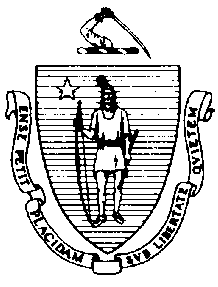 The Commonwealth of MassachusettsExecutive Office of Health and Human ServicesDepartment of Public HealthBureau of Environmental HealthCommunity Sanitation Program250 Washington Street, Boston, MA 02108-4619Phone: 617-624-5757 Fax: 617-624-5777TTY: 617-624-5286October 9, 2015 Osvaldo Vidal, SuperintendentSouza-Baranowski Correctional CenterP.O. Box 8000Shirley, MA 01464Re: Facility Inspection – Souza-Baranowski Correctional Center, ShirleyDear Superintendent Vidal:In accordance with M.G.L. c. 111, §§ 5, 20, and 21, as well as Massachusetts Department of Public Health (Department) Regulations 105 CMR 451.000: Minimum Health and Sanitation Standards and Inspection Procedures for Correctional Facilities; 105 CMR 480.000: Minimum Requirements for the Management of Medical or Biological Waste (State Sanitary Code, Chapter VIII); 105 CMR 590.000: Minimum Sanitation Standards for Food Establishments (State Sanitary Code Chapter X); the 1999 Food Code; 105 CMR 520.000 Labeling; and 105 CMR 205.000 Minimum Standards Governing Medical Records and the Conduct of Physical Examinations in Correctional Facilities; I conducted an inspection of the Souza-Baranowski Correctional Center on September 21, 22, and 23, 2015 accompanied by Jeff Bussiere, EHSO; John Pelletier, EHSO; and Amy Riordan, Community Sanitation Program. Violations noted during the inspection are listed below including 127 repeat violations:HEALTH AND SAFETY VIOLATIONS(* indicates conditions documented on previous inspection reports)ENTRANCE AREA
Bubbler105 CMR 451.353		Interior Maintenance: Water sprays out of bubbler                               Female Bathroom # A1-10 105 CMR 451.123	Maintenance: Ceiling vent dustyMale Bathroom # A1-9                                                    No Violations NotedJanitor’s Closet # A1-11105 CMR 451.353	Interior Maintenance: Ceiling dirtyReception Area                                                    No Violations Noted1st FloorFemale Bathroom # A1-31   105 CMR 451.123	Maintenance: Ceiling vent dustyJanitor’s Closet # A1-43105 CMR 451.353	Interior Maintenance: Debris in slop sink105 CMR 451.353	Interior Maintenance: Ceiling vent dustyMale Locker Room # A1-32 105 CMR 451.123		Maintenance: Ceiling vent dusty105 CMR 451.123		Maintenance: Debris on shower floor in shower # 1-3ADMINISTRATION AREA # A2-62nd FloorKitchenette	No Violations NotedFemale Bathroom # A2-22 105 CMR 451.123	Maintenance: Ceiling vent dustyMale Bathroom # A2-21	No Violations NotedFemale Locker Room # A-44 105 CMR 451.123	Maintenance: Ceiling vent dustyHallway Bubbler	No Violations NotedMale Bathroom # A2–48105 CMR 451.123	Maintenance: Ceiling vent dustyWeight Room # A2-37105 CMR 451.353	Interior Maintenance: Weight bench pad damagedOUTER CONTROL # A1-16General Bathroom # A1-17105 CMR 451.123	Maintenance: Ceiling vent dustyVISITING AREA  
Control Area  	No Violations NotedNon-Contact Visiting Area # B1-22	No Violations NotedContact Area  105 CMR 451.353	Interior Maintenance: Standing water on floor near room # B1-8105 CMR 451.353	Interior Maintenance: Rusted ceiling tile above standing waterBathrooms  105 CMR 451.123	Maintenance: Ceiling vent dustyJanitor’s Closet # B1-12	No Violations NotedINNER CONTROL # B1-1B	No Violations NotedBathroom # B1-39  105 CMR 451.123	Maintenance: Hand wash sink basin dirtyOPERATIONS AREAFemale Bathroom # B1-48 	No Violations NotedMale Bathroom # B-49	No Violations NotedJanitor’s Closet # B1-43	No Violations NotedKitchenetteFC 4-501.11(A)	Maintenance and Operation, Equipment: Equipment not maintained in a state of good repair, ice build-up in freezer Janitor’s Closet # B1-15105 CMR 451.353	Interior Maintenance: Broken spray bottle on floorMAIN KITCHEN   Inmate Dining AreaFC 7-101.11	Poisonous or Toxic Materials; Original Containers: Cleaning chemicals not labeled 	properly, original manufactures label missingTray Washing Room FC 6-501.11	Maintenance and Operation; Repairing: Facility not in good repair, floor damagedFC 6-301.14	Numbers and Capacity; Handwashing Facilities: No handwashing signage located at 	handwashing sinkFC 6-301.12	Numbers and Capacity; Handwashing Facilities: No hand drying method available at 	handwashing sinkFC 4-901.11(A)	Protection of Clean Items, Drying: Clean and sanitized trays not allowed 	to air dry fullyFC 4-602.13	Cleaning of Equipment and Utensils, Frequency: Nonfood-Contact Surfaces dirty, tray drying cart dirtyFC 4-501.112(A)(2)	Maintenance and Operation, Equipment: Inadequate water temperature in the	mechanical warewashing machineNorth Side ServingFC 6-301.11*	Numbers and Capacity; Handwashing Facilities: No soap at handwash sinkFC 3-304.12(A)	Preventing Contamination from Utensils: Service utensils handle stored below the 	food and container lineFC 4-903.11(A)(2)	Protection of Clean Items, Storing: Single-service items not protected from 	contamination, utensils not stored with handles upFC 4-602.13	Cleaning of Equipment and Utensils, Frequency: Nonfood-Contact Surfaces dirty, debris on top of warmerSouth Side ServingFC 4-501.11(B)*	Maintenance and Operation, Equipment: Hand wash sinks damagedFC 2-402.11	Hygienic Practices; Hair Restraints: Food service personnel not wearing appropriate 	hair restraints, beard guardsPot Washing AreaFC 4-701.10	Sanitization of Equipment and Utensils, Objective: Utensils not properly sanitizedFC 6-301.12	Numbers and Capacity; Handwashing Facilities: No hand drying method available at 	handwashing sinkFC 4-602.13	Cleaning of Equipment and Utensils, Frequency: Nonfood-Contact Surfaces dirty, mold like substance on wall under 3-bay sinkFC 6-501.11	Maintenance and Operation; Repairing: Facility not in good repair, wall paint peelingFC 4-901.11(A)	Protection of Clean Items, Drying: Clean and sanitized trays not allowed to air dry fullyFC 2-401.11	Hygienic Practices Food Contamination Prevention: Food service personnel eating in an inappropriate areaKitchen Cook Area	No Violations NotedBakeryFC 4-903.11(A)(2)	Protection of Clean Items, Storing: Single-service items not protected from 	contamination, utensils not stored with handles upFC 6-301.14	Numbers and Capacity; Handwashing Facilities: No handwashing signage located at 	handwashing sinkFC 6-301.12	Numbers and Capacity; Handwashing Facilities: No hand drying method available at 	handwashing sinkDry Storage for Kitchen # C1-66FC 6-404.11	Location and Placement; Distressed Merchandise: Dented cans not properly 	segregatedMeat Cooler # C1-64  	No Violations NotedProduce Cooler # C1-63  FC 3-302.11(A)(4)	Preventing Food and Ingredient Contamination: Preventing cross contamination, food 	not appropriately coveredFC 6-301.14	Numbers and Capacity; Handwashing Facilities: No handwashing signage located at 	handwashing sinkFC 6-501.16	Maintenance and Operation; Cleaning: Wet mop stored in bucketFC 4-501.114(C)(2)	Maintenance and Operation; Equipment: Quaternary ammonium solution greater than the manufacturers recommended concentrationLeftOver Cooler # C1-67	No Violations NotedDairy Cooler # C1-62 FC 4-501.11(B)	Maintenance and Operation, Equipment: Equipment components not maintained in a state of good repair, wall damaged inside coolerFC 3-302.11(A)(4)	Preventing Food and Ingredient Contamination: Preventing cross contamination, food 	not appropriately coveredGeneral Station  FC 2-304.11	Clean Condition: Food employee outer clothing dirtyFC 2-402.11	Hygienic Practices; Hair Restraints: Food service personnel not wearing appropriate 	hair restraints, beard guardsOffice # C1-49	No Violations NotedOffice # C1-52	No Violations NotedJanitor’s Closet # C1-51105 CMR 451.353	Interior Maintenance: Debris in slop sinkStaff Bathroom/Locker Room # C1-55  	No Violations NotedInmate Bathroom # C-59 105 CMR 451.123	Maintenance: Debris on floor105 CMR 451.123	Maintenance: Bathroom generally dirtyInmate Bathroom  	Unable to Inspect - Occupied Ice MachineFC 4-602.11(E)(4)(b)	Cleaning of Equipment and Utensils, Frequency: Mold growth observed on interior	surfaces of ice machineOfficer Station FC 3-305.11(A)(1)	Preventing Contamination from Premises: Food stored in an inappropriate location, cheese left on deskINSIDE WAREHOUSEDry Goods # DG-71FC 6-404.11	Location and Placement; Distressed Merchandise: Dented cans not properly segregatedChemical Storage # DG-67105 CMR 451.383(B)*	Fire Safety System: Facility not in compliance with State Building Code provision on fire safety, boxes stored within 18 inches of ceiling105 CMR 451.353	Interior Maintenance: Chemicals stored in bottle with no capFreezer # DG-69	No Violations NotedRoom # DG-70 	Unable to Inspect – Not in UseRoom # DG-68 Freezer AreaFC 3-302.11(A)(4)	Preventing Food and Ingredient Contamination: Preventing cross contamination, food 	not appropriately coveredSatellite KitchenFC 4-903.11(A)(2)	Protection of Clean Items, Storing: Single-service items not protected from 	contamination, utensils not stored with handles upCULINARY # D1-36Dry Goods # D1-41FC 6-404.11	Location and Placement; Distressed Merchandise: Dented cans not properly 	segregatedKitchen 	No Violations NotedJanitor’s Closet # DG-44105 CMR 451.353	Interior Maintenance: Noxious odor was present105 CMR 451.353	Interior Maintenance: Mop stored in bucketDishwasher Area # DG-37FC 6-301.14	Numbers and Capacity; Handwashing Facilities: No handwashing signage located at 	handwashing sinkFC 5-205.11(B)	Plumbing System, Operations and Maintenance: Handwashing sink used for an	unapproved purpose, food debris in handwash sink basinServing Line # D1-36A  FC 6-305.11(B)	Numbers and Capacities; Dressing Area and Lockers: No suitable locker room	provided, clothing stored on food productFC 6-301.14	Numbers and Capacity; Handwashing Facilities: No handwashing signage located at 	handwashing sinkFC 4-501.11(A)	Maintenance and Operation, Equipment: Equipment not maintained in a state of good repair, ice build-up in freezer FC 4-602.13	Cleaning of Equipment and Utensils, Frequency: Nonfood-Contact Surfaces dirty, freezer interior dirtyStaff Dining Area # D1-25	No Violations NotedMale Staff Locker Room # D1-27  105 CMR451.123	Maintenance: Mold like substance on ceiling105 CMR451.123	Maintenance: Drain flies observed in shower105 CMR451.123	Maintenance: Ceiling damagedFemale Staff Locker Room # D1-31    105 CMR451.123	Maintenance: Ceiling vent dustyJanitor’s Closet # D1-26	No Violations NotedGYM AREA # D1-15  Control 	No Violations NotedJanitor’s Closet # D1-24105 CMR 451.353	Interior Maintenance: Ceiling vent dustyInmate Bathroom # D1-23  105 CMR 451.353	Interior Maintenance: Debris on floorSOUTH GYM # D1-17Bubbler	No Violations NotedRoom # D1-21	No Violations NotedJanitor’s Closet # D1-22	No Violations NotedStaff Office # D1-19   	No Violations NotedRoom # D1-20	No Violations NotedNORTH GYM # D1-13Bubbler105 CMR 451.353	Interior Maintenance: Excessive water pressureStorage Room # D1-14	No Violations NotedWEIGHT ROOM # D1-11Bubbler105 CMR 451.353	Interior Maintenance: Excessive water pressureExercise Equipment105 CMR 451.353	Interior Maintenance: Excessive water pressureLAUNDRY # D1-5ALaundry Machines105 CMR 451.353	Interior Maintenance: Standing water on floor around washing machinesInmate Bathroom # D1-7	No Violations NotedStaff Bathroom # D1-9 	No Violations NotedSupply # D1-5B	No Violations NotedOffice # D1-8	No Violations NotedJanitor’s Closet # D1-46	No Violations NotedBARBER SHOP/VOC EDOffice # C1-40FC 4-602.12(B)	Cleaning of Equipment and Utensils; Frequency: Interior of microwave oven dirtyFemale Bathroom # C1-37  	No Violations NotedMale Bathroom # C1-38105 CMR 451.110(A)		Hygiene Supplies at Toilet and Handwash Sink: No paper towels at handwash sinkOffice # C1-40	No Violations NotedComputer Room # C1-34   105 CMR 451.353	Interior Maintenance: Wall water stained105 CMR 451.353	Interior Maintenance: Ceiling water stained105 CMR 451.353	Interior Maintenance: Standing water on floorBarber Shop # C1-27	No Violations NotedTrades # C1-21	No Violations NotedJanitor’s Closet # C1-25	No Violations NotedInmate Bathroom # C1-26	No Violations NotedStorage Room # C1-29	No Violations NotedChemical Storage # C1-31	No Violations NotedR.T.U. CLASSROOMS # C1-35105 CMR 451.123	Maintenance: Handwash sink dirtyTRAINING ROOM # C1-6	No Violations NotedJanitor’s Closet # C1-9105 CMR 451.353	Interior Maintenance: Ceiling vent dustyOffice # C1-8	No Violations NotedInmate Bathroom # C1-11   105 CMR 451.123	Maintenance: Ceiling vent dustyStaff Bathroom # C1-10  	No Violations NotedBOOKING/PROPERTY # D6-74ARoom # DG-24	No Violations NotedFemale Bathroom # DG-60  	No Violations NotedMale Bathroom # DG-59   105 CMR 451.123	Maintenance: Ceiling vent dustyJanitor’s Closet # DG-62 105 CMR 451.353	Interior Maintenance: Slop sink drain cover not attached105 CMR 451.353	Interior Maintenance: Wet mop stored in bucketControl	No Violations NotedCell # DG-64105 CMR 451.353	Interior Maintenance: Debris on ceilingCell # DG-63	No Violations NotedGroup Holding # DG-65	No Violations NotedAdm. 1# DG-34	No Violations NotedProtocol Room # DG-50  	No Violations NotedStorage# DG-51	No Violations NotedAdm. 2 # DG-41	No Violations NotedAdm. 3 # DG-42	No Violations NotedRoom # DG-37	No Violations NotedRoom # DG 38	No Violations NotedLaundry # D6-40 105 CMR 451.353	Interior Maintenance: Debris on floor105 CMR 451.353	Interior Maintenance: Washing machine brokenStaff Break Room # DG-36	No Violations NotedProperty Room Annex # DG-43 	No Violations NotedRoom # DG-44A	No Violations NotedProperty Room # DG-46 	No Violations NotedRoom # DG-45	No Violations NotedFemale Staff Bathroom # DG-48  	No Violations NotedMale Bathroom # DG-49105 CMR 451.123	Maintenance: No soap at handwash sinkJanitor’s Closet # DG-47105 CMR 451.353	Interior Maintenance: Debris on floorTRASH DOCK # DG-22BHallway Area105 CMR 451.371*	Rubbish Storage: Rubbish stored in an unsanitary condition: Refuse storage in hallway Can Storage Area # DG-26105 CMR 451.353	Interior Maintenance: Drain flies observed105 CMR 451.353	Interior Maintenance: Debris in can wash systemRefrigerated Garbage # DG-25105 CMR 451.353	Interior Maintenance: Barrels dirty105 CMR 451.353	Interior Maintenance: Noxious odor present105 CMR 451.353	Interior Maintenance: Debris on floorDumpster Area105 CMR 451.371	Rubbish Storage: Rubbish stored in an unsanitary condition, debris on ground around dumpstersINDUSTRIES # CG-10
Inmate Bathroom   105 CMR 451.123	Maintenance: Debris in slop sinkBubbler	No Violations NotedBreak Room # CG-10A  	No Violations NotedStaff Office # DG-23	No Violations NotedJanitor’s Closet # D-7	No Violations NotedStorage # CG-7 	No Violations NotedBubbler	No Violations NotedMale Bathroom # DG-8	No Violations NotedFemale Bathroom # DG-7	No Violations NotedTool Bin # CG-9	No Violations NotedMAINTENANCE # CG-13Female Bathroom/Locker # CG-25   105 CMR 451.123	Maintenance: Ceiling vent dustyMale Bathroom/Locker # CG-24   	No Violations NotedElectrical Room # CG-18	No Violations NotedBubbler 	No Violations NotedElectrician’s Office # C6-23	Unable to Inspect - LockedJanitor’s Closet105 CMR 451.353	Interior Maintenance: Debris in slop sinkRECORDS AND CLASSIFICATION # C2-14ACommon Area		No Violations NotedMale Bathroom # C2-42105 CMR 451.123	Ceiling vent dustyFemale Bathroom # C2-41	Unable to Inspect - OccupiedJanitor’s Closet # C2-35105 CMR 451.353	Interior Maintenance: Slop sink clogged105 CMR 451.353	Interior Maintenance: Floor dirty105 CMR 451.353	Interior Maintenance: Ceiling vent dustyBreak Room # C2-49105 CMR 451.353	Interior Maintenance: Ceiling dirtySPECTRUM #C2-15C Male Bathroom # C2-27                                                      No Violations NotedFemale Bathroom # C2-26                                                      No Violations NotedInmate Bathroom # C2-25  	No Violations NotedJanitor’s Closet # C2-24105 CMR 451.353*	Interior Maintenance: Mop stored in bucket105 CMR 451.353	Interior Maintenance: Ceiling vent dusty105 CMR 451.353	Interior Maintenance: Unlabeled chemical bottleSCHOOL/LIBRARY # C2-84 Female Bathroom # C2-76	No Violations NotedMale Bathroom # C2-77	No Violations NotedRoom # C2-72	No Violations NotedInmate Bathroom # C2-75	No Violations NotedRoom # C2-66	No Violations NotedInmate Bathroom # C2-64	No Violations NotedJanitor’s Closet # C2-65105 CMR 451.353	Interior Maintenance: Ceiling vent dustyStaff Room # C2-62	No Violations NotedRoom # C2-63	No Violations NotedLibrary # C2-67A	No Violations NotedRoom # C2-74	No Violations NotedH.S.U.H.S.U. OUTPATIENTTrauma Room # B2-15				No Violations NotedBoss Chair # B2-41				No Violations NotedWaiting Area # B2-36105 CMR 451.353		Interior Maintenance: Debris on floorStaff Bathroom # B2-90105 CMR 451.123		Maintenance: Noxious odor present105 CMR 451.123		Maintenance: One light outDental Room # B2-5				Unable to Inspect – LockedExam Room # B2-26				No Violations NotedExam Room # B2-25				No Violations NotedExam Room # B2-23				No Violations NotedExam Room # B2-22				No Violations NotedExam Room # B2-21				No Violations NotedExam Room # B2-20				No Violations NotedInmate Bathroom # B2-17				No Violations NotedPT Room # B2-30				No Violations NotedX-ray Room # B2-10105 CMR 451.123		Maintenance: Handwash sink rusty105 CMR 451.123		Maintenance: Toilet rustyHolding Room # B2-2				No Violations NotedHolding Room # B2-3				No Violations NotedOffice # B2-19				No Violations NotedOffice # B2-4				No Violations NotedCloset # B2-18				No Violations NotedOffice # B2-13				No Violations NotedH.S.U. INPATIENTJanitor’s Closet # B2-64105 CMR 451.353	Interior Maintenance: Wall damaged behind slop sinkIsolation Pod # B2-83				No Violations NotedIsolation Room # B2-84105 CMR 451.123		Maintenance: Toilet dirtyIsolation Room # B2-85				No Violations NotedCell # B2-78				No Violations NotedCell # B2-77				No Violations NotedCell # B2-76				No Violations NotedCell # B2-92				No Violations NotedCell # B2-88				No Violations NotedCell # B2-87				No Violations NotedCell # B2-86				No Violations NotedShower # B2-62				No Violations NotedShower # B2-63				No Violations NotedCell # B2-68				No Violations NotedCell # B2-67 				No Violations NotedCell # B2-66				No Violations NotedCell # B2-75				No Violations NotedCell # B2-74				No Violations NotedCell # B2-73				No Violations NotedCell # B2-72				No Violations NotedIsolation Pod # B2-69				No Violations NotedIsolation Room # B2-70				No Violations NotedIsolation Room # B2-71				No Violations NotedOffice # B2-49				No Violations NotedStorage # B2-50105 CMR 451.353		Interior Maintenance: Slop sink drain cover cloggedStorage # B2-59				No Violations NotedKitchen Area # B2-81AFC 6-501.11			Maintenance and Operation; Repairing: Facility not in good repair, handwash sink dirtyStaff Restroom # B2-60				No Violations NotedOffice # B2-57				No Violations NotedShower # B2-61				No Violations NotedMedical Supplies # B2-58				No Violations NotedStorage # B2-56				No Violations NotedStorage # B2-16				No Violations NotedBio-Hazard # B2-80				No Violations NotedStorage # B2-79				No Violations NotedMEDICAL OFFICE AREAOffice # B2-48FC 4-501.11(A)			Maintenance and Operation, Equipment: Equipment not maintained in a state of good 					repair, refrigerator interior dirtyBreak Room # B2-8				No Violations NotedPharmacy # B2-31				No Violations NotedConference Room # B2-52				No Violations NotedMedical Records # B2-53				No Violations NotedElectrical Room # B2-47				No Violations NotedOffice # B2-46				No Violations NotedOffice # B2-45				No Violations NotedOffice # B2-43				No Violations NotedJanitor # B2-91				No Violations NotedOffice # B2-42				No Violations NotedOffice # B2-40				No Violations NotedMale Bathroom # B2-32				No Violations NotedFemale Bathroom # B2-33				No Violations NotedOffice # B2-39				No Violations NotedOffice # B2-24				No Violations NotedCHAPEL # C2-9Inmate Bathroom # C2-8 				No Violations NotedStorage Closet # C2-7	No Violations NotedOffice # C2-90 				No Violations NotedMOSQUE # C2-87				No Violations NotedInmate Bathroom 				No Violations NotedRoom # C2-6105 CMR 451.353*	Interior Maintenance: Ceiling paint peelingRoom # C2-10	Unable to Inspect – OccupiedNORTH STP # M-F2-19  105 CMR 451.320*	Cell Size: Inadequate floor space in all cellsMale Bathroom # F2-21 	No Violations NotedFemale Bathroom # F2-20	No Violations NotedJanitor’s Closet # F2-19	Unable to Inspect - LockedKitchen Area # F2-8	No Violations NotedVisitor’s Bathroom # F2-24	No Violations NotedCONTROL # F2-16105 CMR 451.353	Interior Maintenance: Floor tiles damagedStaff Bathroom in Control # F2-17 	No Violations NotedRecreation Deck # F2-10A	No Violations NotedStorage # F2-26	No Violations NotedCell # F2-M100	No Violations NotedShowers # M3 & S1-S4105 CMR 451.123	Maintenance: Debris on floor outside of showersJanitor's Closet # F2-M103	No Violations NotedNORTH S.T.P. # F2-L100 (Unit not in use)105 CMR 451.320*	Cell Size: Inadequate floor space in all cells Nurse Station # L-105	No Violations NotedRecreation Deck # F2-10B	No Violations Noted Janitor’s Closet 	No Violations Noted Cells 	No Violations Noted Showers # S1-4	No Violations NotedL2-M2 POD # F1-20A105 CMR 451.320*	Cell Size: Inadequate floor space in all cells Nurse Protocol Room # F1-24  	No Violations NotedMale Bathroom 	No Violations NotedRoom # F1-28	No Violations NotedNurse’s Station # F1-24	No Violations NotedL2 CELL BLOCK # F1-L111105 CMR 451.320*	Cell Size: Inadequate floor space in all cellsStorage # F1-L100	No Violations NotedJanitor’s Closet 	No Violations NotedStaff Bathroom   105 CMR 451.130*	Plumbing: Plumbing not maintained in good repair, floor drain blocked and rusted Recreation Deck	No Violations NotedStorage # F1-107 	No Violations NotedBubbler	No Violations NotedCells	No Violations NotedShowers105 CMR 451.123*	Maintenance: Wall paint peeling in shower # 3, 4, 5, 6, 7, and 8105 CMR 451.123	Maintenance: Mold-like substance on wall in shower # 3, 5, and 8M2 CELL BLOCK # F1-M111 (Unit not in use)105 CMR 451.320*	Cell Size: Inadequate floor space in all cellsStorage # F1-M100	No Violations NotedJanitor’s Closet # F1-M105	No Violations NotedStaff Bathroom 	No Violations NotedRecreation Deck	No Violations NotedBubbler	No Violations NotedCells	No Violations NotedShowers # M2 & S1-4	No Violations NotedN2-P2 POD # F1-8  Unit Team Room # F1-12 	No Violations NotedFemale Bathroom # F1-16   	No Violations NotedMale Bathroom # F1-15   	No Violations NotedNurse’s Station # F1-9	No Violations NotedN2 CELL BLOCK # F1-N111105 CMR 451.320*	Cell Size: Inadequate floor space in all cellsStorage # F1-107	No Violations NotedStorage # F1-N100	No Violations NotedJanitor’s Closet # F1-10	No Violations NotedStaff Bathroom # F1-106	No Violations NotedStaff Work Station	No Violations NotedCommon Counter	No Violations NotedRecreation Deck 	No Violations NotedBubbler	No Violations Noted Cells	No Violations Noted Showers # S1-8 105 CMR 451.123*	Maintenance: Paint peeling in shower # 3, 4, 5, 6, 7, and 8P2 CELL BLOCK # F1-P111105 CMR 451.320*	Cell Size: Inadequate floor space in all cellsStorage # F1-13 	No Violations Noted Storage # F1-P100	No Violations Noted Staff Work Station	No Violations Noted Janitor’s Closet # F1-105	No Violations NotedStaff Bathroom # F1-106 	No Violations NotedCommon Counter	No Violations NotedRecreation Deck 	No Violations NotedBubbler	No Violations NotedCells	No Violations NotedShowers # P2 & S1-8105 CMR 451.123*	Maintenance: Paint peeling in shower # 1-8105 CMR 451.123*	Maintenance: Shower seat damaged in shower # 3L1-M1 PODUnit Team # FG-23	No Violations Noted Female Bathroom # FG-31	No Violations NotedMale Bathroom # FG-30 	No Violations NotedOffice # FG-27	No Violations NotedStorage # FG-28	No Violations NotedNurse’s Station # FG-24	Unable to Inspect - LockedJanitor’s Closet # FG-22 	No Violations NotedL1 CELL BLOCK # FG-20A105 CMR 451.320*	Cell Size: Inadequate floor space in all cellsStorage Room # FG-L100	No Violations NotedJanitor’s Closet # FG-105105 CMR 451.353	Interior Maintenance: Debris on floor105 CMR 451.353	Interior Maintenance: Slop sink drain clogged105 CMR 451.353	Interior Maintenance: Noxious odor presentStaff Bathroom # FG-L106105 CMR 451.123*	Maintenance: Floor damagedStaff Work Station	No Violations NotedCommon Counter	No Violations NotedRecreation Deck 	No Violations NotedBubbler	No Violations NotedCells	No Violations NotedShowers105 CMR 451.123*	Maintenance: Paint peeling in shower # 1- 8105 CMR 451.123*	Maintenance: Shower seat damaged in shower # 6M1 CELL BLOCK # FG-M111105 CMR 451.320*	Cell Size: Inadequate floor space in all cellsStorage # FG-M100	No Violations NotedJanitor’s Closet # FG-M105	No Violations NotedStaff Bathroom # FG-M106 	No Violations NotedCommon Sink Counter	No Violations NotedRecreation Deck 	No Violations NotedBubbler	No Violations NotedCells	No Violations NotedShowers # M1 & S1-8105 CMR 451.123*	Maintenance: Wall paint peeling in shower # 1-7105 CMR 451.123	Maintenance: Wall paint peeling in shower # 8105 CMR 451.123	Maintenance: Floor dirty in shower # 3105 CMR 451.123	Maintenance: Wall dirty in shower # 3N1-P1 POD Female Bathroom # G-16   	No Violations NotedMale Bathroom # G-15   	No Violations NotedNurse’s Station # G-9	No Violations NotedOffice # G-12	No Violations NotedJanitor’s Closet # G-7	Unable to Inspect – LockedN1 CELL BLOCK # FG-N111105 CMR 451.320*	Cell Size: Inadequate floor space in all cellsStorage # FG-N105	No Violations NotedJanitor’s Closet # FG-N105	No Violations NotedStaff Bathroom   	No Violations NotedCommon Counter 	No Violations NotedRecreation Deck 	No Violations NotedBubbler	No Violations NotedCells	No Violations NotedShowers # S1-8105 CMR 451.123*	Maintenance: Paint peeling in shower # 1-8105 CMR 451.123	Maintenance: Mold -like substance on wall in shower # 1, 3, and 8105 CMR 451.123	Maintenance: Mold-like substance on floor in shower # 5 and 7105 CMR 451.123	Maintenance: Ceiling paint peeling in shower # 2P1 CELL BLOCK # FG-P111105 CMR 451.320*	Cell Size: Inadequate floor space in all cellsStorage # FG-P100	No Violations NotedJanitor’s Closet # FG-P105	No Violations NotedStaff Bathroom # FG-P106 	No Violations NotedCommon Counter	No Violations NotedRecreation Deck 	No Violations NotedBubbler	No Violations NotedCells105 CMR 451.353	Interior Maintenance: Ceiling water damaged outside cell # P1-17Showers105 CMR 451.123*	Maintenance: Wall paint peeling in shower # 1-8105 CMR 451.123	Maintenance: Mold-like substance on wall in shower # 1, 2, 4, 5, 6, 7, and 8105 CMR 451.123	Maintenance: Mold-like substance on floor in shower # 2, 3, 5, 6, 7, and 8105 CMR 451.123	Maintenance: Wall dirty in shower # 1105 CMR 451.123	Maintenance: Floor dirty in shower # 7SOUTH S.M.U. # JE2-4Recreation Deck	No Violations NotedMale Bathroom # E2-20	No Violations NotedFemale Bathroom # E2-21	No Violations NotedStorage # E2-6	No Violations NotedJanitor’s Closet # E2-19	No Violations NotedKitchen # E2-8   	No Violations NotedVisitor’s Bathroom # E-24  	No Violations NotedProtocol Room 	No Violations NotedCells J Side 	No Violations NotedShowers # J3-S1-4105 CMR 451.123	Maintenance: Wall paint peeling in shower # 1 and 3105 CMR 451.123	Maintenance: Debris on floor in shower # 2105 CMR 451.123	Maintenance: Baseboard damaged in shower # 4105 CMR 451.123	Maintenance: Debris on bench in shower # 4Janitor’s Closet 	No Violations NotedSOUTH S.M.U. # KE2-10BControl # E2-16105 CMR 451.353*	Interior Maintenance: Floor tiles damagedFC 4-501.11(A)			Maintenance and Operation, Equipment: Equipment not maintained in a state of good 					repair, refrigerator interior dirty105 CMR 451.123		Maintenance: Bathroom floor dirtyRecreation Decks (2)	No Violations Noted Janitor’s Closet # E2-K103	No Violations NotedNurse’s Station # E1-5	No Violations NotedCells 	No Violations NotedShowers # K3 & S1-4105 CMR 451.123*	Maintenance: Wall paint peeling in shower # 1 and 2105 CMR 451.123	Maintenance: Wall dirty in shower # 1105 CMR 451.123	Maintenance: Floor dirty in shower # 3 and 4105 CMR 451.123	Maintenance: Standing water on bench in shower # 3# G2-H2 POD SouthJanitor’s Closet # E1-7	No Violations NotedMale Bathroom # E1-15105 CMR 451.123	Maintenance: Ceiling vent dusty105 CMR 451.110	Hygiene Supplies at Toilet and Handwash Sink: No paper towels at handwash sinkFemale Bathroom # E1-16105 CMR 451.123	Maintenance: Debris on floorOffice 	No Violations NotedNurse’s Station # E1-9	No Violations NotedG2 CELL BLOCK # G111 105 CMR 451.320*	Cell Size: Inadequate floor space in all cellsStorage	No Violations NotedJanitor’s Closet # E1-G105105 CMR 451.353	Interior Maintenance: Wet mop left in bucketStaff Bathroom   	No Violations NotedCommon Counter	No Violations NotedRecreation Deck 	No Violations NotedBubbler	No Violations NotedCells105 CMR 451.353	Interior Maintenance: Vent blocked in cell # G-58 & 62Showers G2-S1-8105 CMR 451.123*	Maintenance: Wall paint peeling in shower # 1, 2, 3, and 8105 CMR 451.123	Maintenance: Debris on floor in shower # 1, 2, 3, and 8105 CMR 451.123	Maintenance: Mold-like substance on wall in shower # 4105 CMR 451.123	Maintenance: Debris in wall vent in shower # 2H2 CELL BLOCK # E1-H111105 CMR 451.320*	Cell Size: Inadequate floor space in all cells   Storage # E1-4100	No Violations NotedJanitor’s Closet # E1-H105	No Violations NotedStaff Bathroom # E1-H106105 CMR 451.123	Maintenance: Ceiling vent dustyCommon Counter	No Violations NotedRecreation Deck 	No Violations NotedBubbler	No Violations NotedCells	No Violations NotedShowers # H2 & S1-6105 CMR 451.123*	Maintenance: Wall paint peeling in shower # 6105 CMR 451.123	Maintenance: Soap scum on floor in shower # 5, 7, and 8J2-K2 POD # E1-5111Female Bathrooms # E1-30	No Violations NotedCommon Hallway near # E1-25105 CMR 451.346*	Safe Wiring: Use of extension cord as temporary wiring, cord running through  	doorwayMale Bathroom # E1-31	No Violations NotedJanitor Closet # E1-22105 CMR 451.353*	Interior Maintenance: Peeling paint on ceilingNurse’s Station 	No Violations NotedJ2 CELL BLOCK (Not in use)  105 CMR 451.320*	Cell Size: Inadequate floor space in all cellsStorage # E1-J100	No Violations NotedJanitor’s Closet # E1-J105	No Violations NotedStaff Bathroom # E1-J106 	No Violations NotedCommon Counter 	No Violations NotedRecreation Deck 	No Violations NotedBubbler	No Violations NotedCells	No Violations NotedShowers # J2 & S1-8    	No Violations NotedK2 CELL BLOCK # E1-K1105 CMR 451.320*	Cell Size: Inadequate floor space in all cellsJanitor # E1-22	No Violations NotedControl	No Violations NotedCommon Area	No Violations NotedStorage # E1-K100	No Violations NotedJanitor’s Closet # E1-K105	No Violations NotedStaff Bathroom 	No Violations NotedCommon Counter	No Violations NotedRecreation Deck 105 CMR 451.353	Interior Maintenance: Ceiling rusted in multiple locationsBubbler	No Violations NotedCells	No Violations NotedShowers # K2 & S1-6105 CMR 451.123*	Maintenance: Wall paint peeling in shower # 1-4105 CMR 451.123	Maintenance: Wall paint peeling in shower # 8105 CMR 451.123	Maintenance: Mold-like substance on wall in shower # 4105 CMR 451.123	Maintenance: Mold-like substance on floor in shower # 8105 CMR 451.123	Maintenance: Ceiling fire detector rusted in shower # 1G1-H1 POD # EG-6AJanitor’s Closet # EG-7	No Violations NotedMale Bathroom # EG-15105 CMR 451.123	Maintenance: Ceiling vent dustyFemale Bathroom # EG-16	No Violations NotedOffice # EG-6	No Violations NotedOffice # EG-12105 CMR 451.346*	Safe Wiring: Use of extension cord as temporary wiring, cord running through  	doorwayNurse’s Station # EG-9	No Violations NotedG1 CELL BLOCK # EG-G111105 CMR 451.320*	Cell Size: Inadequate floor space in all cellsStorage # G100FC 4-903.11(A)(2)	Protection of Clean Items, Storing: Single-service items not protected from 	contamination, spoons and forks left uncoveredJanitor’s Closet # G105105 CMR 451.353	Interior Maintenance: Standing water on floorStaff Bathroom # EG-G106 	No Violations NotedCommon Counter 	No Violations NotedRecreation Deck 	No Violations NotedBubbler	No Violations NotedCells	No Violations NotedShowers105 CMR 451.123*	Maintenance: Walls paint peeling in shower # 1, 2, 3, 4, 6, 7, and 8105 CMR 451.123	Maintenance: Standing water outside shower # 8H1 CELL BLOCK # G6-H111105 CMR 451.320*	Cell Size: Inadequate floor space in all cellsStorage # E6-H100	No Violations NotedJanitor’s Closet # E6-H105105 CMR 451.353*	Interior Maintenance: Debris in slop sinkStaff Bathroom 	No Violations NotedStaff Work Station	No Violations NotedCommon Counter	No Violations NotedRecreation Deck 	No Violations NotedBubbler	No Violations NotedCells	No Violations NotedShowers # H1 & S1-8105 CMR 451.123*	Maintenance: Wall paint peeling in shower # 1-8105 CMR 451.123	Maintenance: Debris on floor in shower # 1 and 4105 CMR 451.123	Maintenance: Ceiling damaged in shower # 4105 CMR 451.123	Maintenance: Shower continually running in shower # 4J1-K1 POD # EG-21AMale Bathroom # EG-31	No Violations NotedFemale Bathroom # EG-30	No Violations NotedOffices # EG-25	No Violations NotedNurse’s Station # E6-24	No Violations NotedJ1 CELL BLOCK# EG-J111105 CMR 451.320*	Cell Size: Inadequate floor space in all cellsStorage # EG-J100	No Violations NotedJanitor’s Closet # EG-J105	No Violations NotedStaff Bathroom # EG-J106  	No Violations NotedCommon Counter	No Violations NotedRecreation Deck	No Violations NotedBubbler	No Violations NotedCells 	No Violations NotedShowers105 CMR 451.123*	Maintenance: Wall paint peeling in shower # 2-8105 CMR 451.123	Maintenance: Ceiling paint peeling in shower # 3 and 4105 CMR 451.123	Maintenance: Mold-like substance on floor in shower # 5105 CMR 451.123	Maintenance: Floor dirty in shower # 6 and 7K1 CELL BLOCK # EG-K111105 CMR 451.320*	Cell Size: Inadequate floor space in all cellsControl Area	No Violations NotedStorage # EG-K100	No Violations NotedJanitor’s Closet # EG-K105	No Violations NotedStaff Bathroom # EG-K106 105 CMR 451.123	Maintenance: Toilet continually running105 CMR 451.123	Maintenance: Standing water under toiletCommon Counter 	No Violations NotedRecreation Deck 	No Violations NotedBubbler	No Violations NotedCells 	No Violations NotedShowers105 CMR 451.123*	Maintenance: Wall paint peeling in shower # 1-8105 CMR 451.123	Maintenance: Floor dirty in shower # 5OUTSIDE WAREHOUSERefrigerator with FreezerFC 6-501.11*	Maintenance and Operation; Repairing: Facility not in good repair, door frame	damagedFC 4-501.11(A)	Maintenance and Operation, Equipment: Equipment not maintained in a state of good repair, ice build-up in freezer FC 4-501.11(B)	Maintenance and Operation, Equipment: Equipment components not maintained in a state of good repair, door not closing tightly FC 4-501.11(B)	Maintenance and Operation, Equipment: Equipment components not maintained in a state of good repair, fan brokenFreezerFC 4-501.11(A)	Maintenance and Operation, Equipment: Equipment not maintained in a state of good repair, ice build-up at freezer doorFC 4-501.11(A)	Maintenance and Operation, Equipment: Equipment not maintained in a state of good repair, ice build-up under freezer fans FC 6-501.11	Maintenance and Operation; Repairing: Facility not in good repair, freezer interior light outJanitor’s Closet 	No Violations NotedBathroom/Office 105 CMR 451.123	Maintenance: Ceiling vent dustyRoom # WH-6	No Violations NotedObservations and Recommendations The inmate population was 1026 at the time of inspection.At the time of inspection, the Department recommended serving food with disposable plates and utensils due to inadequacy of the dishwasher in reaching a minimum temperature of 160o F.The kitchen exhaust system was not in compliance with the provisions for inspection, cleaning and labeling required by 527 CMR 11.00 Commercial Cooking Operations, 4 hoods were not labeled. The Department recommends you contact the Department of Fire Services for further information.This facility does not comply with the Department’s Regulations cited above. In accordance with 105 CMR 451.404, please submit a plan of correction within 10 working days of receipt of this notice, indicating the specific corrective steps to be taken, a timetable for such steps, and the date by which correction will be achieved. The plan should be signed by the Superintendent or Administrator and submitted to my attention, at the address listed above.To review the specific regulatory requirements please visit our website at www.mass.gov/dph/dcs and click on "Correctional Facilities" (available in both PDF and RTF formats).To review the Food Establishment regulations please visit the Food Protection website at www.mass.gov/dph/fpp and click on “Food Protection Regulations”. Then under “Retail” click “105 CMR 590.000 - State Sanitary Code Chapter X – Minimum Sanitation Standards for Food Establishments” and “1999 Food Code”.To review the Labeling regulations please visit the Food Protection website at www.mass.gov/dph/fpp and click on “Food Protection Regulations”. Then under “General Food Regulations” click “105 CMR 520.000: Labeling.” This inspection report is signed and certified under the pains and penalties of perjury.									Sincerely,									Jonathan Brown 									Environmental Health Inspector, CSP, BEHcc:	Jan Sullivan, Acting Director, BEH	Steven Hughes, Director, CSP, BEHJay Youmans, Director of Government AffairsMarylou Sudders, Secretary, Executive Office of Health and Human Services Carol Higgins O’Brien, Commissioner, DOC	Sergeant Jeffery Bussiere, EHSOJames Garreffi, RS, CHO, Director, Nashoba Associated Boards of Health	Clerk, Massachusetts House of Representatives	Clerk, Massachusetts Senate	Daniel Bennett, Secretary, EOPSSCHARLES D. BAKERGovernorKARYN E. POLITOLieutenant Governor  